Grow Smokefree Children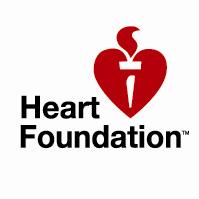 Registration	First Name _________________________________________	Phone Number ______________________________________	ECE _____________________________________________How many cigarettes do you smoke a day? _____________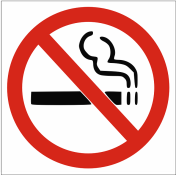 How soon after you wake up do you have your first cigarette? ___________Is your goal to quit smoking? 	Yes      Why? _________________________________					               No        Why Not?_______________ ______________                                                                                                                                                                                                                       Or to reduce the number of cigarettes      	Yes 		No                Please circle a number to let us know how keen you are to quit                       I-------------------------------------------------------------------------------------------------------------Inot keen 	0	1	2	3	4	5	6	7	8	9	10       very keen        Do you currently smoke in your home?		Yes		No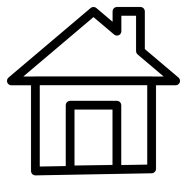        How many others smoke in your home? _________       Is your goal to have a smokefree home?		Yes		No               Please circle a number to let us know how keen you are to have a smokefree home                       I-------------------------------------------------------------------------------------------------------------Inot keen 	0	1	2	3	4	5	6	7	8	9	10       very keenDo you currently smoke in your car?		Yes		No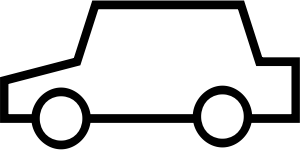 Do others smoke in your car?			Yes		No Is your goal to have a smokefree car?		Yes 		No                Please circle a number to let us know how keen you are to have a smokefree car                       I-------------------------------------------------------------------------------------------------------------Inot keen 	0	1	2	3	4	5	6	7	8	9	10       very keen